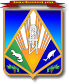 МУНИЦИПАЛЬНОЕ ОБРАЗОВАНИЕХАНТЫ-МАНСИЙСКИЙ РАЙОНХанты-Мансийский автономный округ – ЮграАДМИНИСТРАЦИЯ ХАНТЫ-МАНСИЙСКОГО РАЙОНАР А С П О Р Я Ж Е Н И Еот 06.07.2016                                                                                            № 637-р г. Ханты-МансийскОб утверждении Порядка доступа в помещения администрации Ханты-Мансийского района, в которых ведется обработка персональных данныхВ соответствии с постановлением Правительства Российской Федерации от 21.03.2012 № 211 «Об утверждении перечня мер, направленных на обеспечение выполнения обязанностей, предусмотренных Федеральным законом «О персональных данных»                   и принятыми в соответствии с ним нормативными правовыми актами, операторами, являющимися государственными или муниципальными органами»:1. Утвердить Порядок доступа в помещения администрации Ханты-Мансийского района, в которых ведется обработка персональных данных (далее – Порядок), согласно приложению.2. Руководителям органов администрации Ханты-Мансийского района обеспечить ознакомление под роспись подчиненных сотрудников           с настоящим распоряжением.3. Рекомендовать главам сельских поселений Ханты-Мансийского района разработать и утвердить аналогичный Порядок.4. Контроль за выполнением распоряжения возложить на первого заместителя главы администрации района.И.о. главы администрации Ханты-Мансийского района                                                           Р.Н.ЕрышевПриложение                                                         к распоряжению администрацииХанты-Мансийского районаот 06.07.2016 № 637-рПорядокдоступа в помещения, администрации Ханты-Мансийского районав которых ведется обработка персональных данных 	1. Настоящий Порядок доступа в помещения администрации Ханты-Мансийского района, в которых ведется обработка персональных данных (далее – Порядок), устанавливает единые требования к доступу                           в служебные помещения в целях предотвращения нарушения прав субъектов персональных данных и обеспечения соблюдения требований законодательства о персональных данных.	2. Настоящий Порядок обязателен для применения и исполнения всеми сотрудниками администрации Ханты-Мансийского района.	3. Помещения, в которых ведется обработка персональных данных, должны обеспечивать сохранность информации и технических средств, исключать возможность бесконтрольного проникновения в помещение                и их визуального просмотра посторонними лицами.	4. Бумажные носители персональных данных и электронные носители персональных данных (диски, флэш-накопители) хранятся                                   в металлических шкафах, оборудованных опечатывающими устройствами.	5. Для помещений, в которых хранятся и обрабатываются персональные данные, организуется режим обеспечения безопасности, при котором обеспечивается сохранность носителей информации, содержащей персональные данные, а также исключается возможность неконтролируемого проникновения и пребывание в этих помещениях посторонних лиц. Данный режим обеспечивается в том числе: 	запиранием помещения на ключ, в том числе при выходе из него                   в рабочее время; 	запиранием металлических шкафов и сейфов, где хранятся носители информации, содержащие персональные данные.	6. Вскрытие и закрытие (опечатывание) помещений, в которых ведется обработка персональных данных, производится сотрудниками администрации района, имеющими право доступа в данные помещения.	7. Перед закрытием помещений, в которых ведется обработка персональных данных, по окончании рабочего времени сотрудники, имеющие право доступа в помещения, обязаны:	7.1. Убрать бумажные носители персональных данных                             и электронные носители персональных данных (диски, флэш-накопители) в шкафы, закрыть и опечатать шкафы.	7.2. Отключить технические средства (кроме постоянно действующей техники) и электроприборы от сети, выключить освещение.	7.3. Закрыть окна.	7.4. Закрыть и опечатать входную дверь помещения.	8. Перед открытием помещений, в которых ведется обработка персональных данных, работники, имеющие право доступа в помещения, обязаны:	8.1. Провести внешний осмотр с целью установления целостности двери и замка.	8.2. Открыть дверь и осмотреть помещение, проверить наличие            и целостность печатей на шкафах и сейфах.	9. При обнаружении неисправности двери и запирающих устройств работники обязаны:	9.1. Не вскрывая помещение, в котором ведется обработка персональных данных, доложить непосредственному руководителю.	9.2. В присутствии не менее двух иных работников, включая непосредственного руководителя, вскрыть помещение и осмотреть его.	9.3. Составить акт о выявленных нарушениях и передать его ответственному за обработку персональных данных для организации служебного расследования.	10. Право самостоятельного входа в помещения, где обрабатываются персональные данные, имеют только сотрудники, непосредственно работающие в данном помещении, и их непосредственные руководители. Иные сотрудники имеют право пребывать в помещениях, где обрабатываются персональные данные, только в присутствии сотрудников, непосредственно работающих в данных помещениях.	11. При работе с информацией, содержащей персональные данные, двери помещений должны быть всегда закрыты. Присутствие иных лиц,   не имеющих права доступа к персональным данным, должно быть исключено.	12. Техническое обслуживание компьютерной и организационной техники, сопровождение программных средств, уборка помещения,                 в котором ведется обработка персональных данных, а также проведение других работ осуществляются в присутствии работника, работающего              в данном помещении.	13. В случае необходимости принятия в нерабочее время экстренных мер при авариях в системах энерго-, водо- и теплоснабжения помещение,             в котором ведется обработка персональных данных, вскрывается комиссией в составе не менее двух человек.	14. Ответственность за соблюдение порядка доступа в помещения,            в которых ведется обработка персональных данных, возлагается                      на руководителей органов администрации района, обрабатывающих персональные данные.